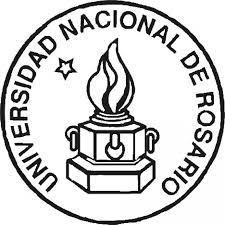 SEMINARIO ABIERTO POSGRADOCLÍNICA DE LAS SEXUALIDADES ACTUALESEDICIÓN 2021RESPONSABLES: Mg. Carolina RoverePs. Virginia ThedyDICTADO: Primer cuatrimestre 2021MODALIDAD: Virtual/presencial (si fuera posible)FUNDAMENTACIÓN La sexualidad humana no es un hecho de naturaleza.  Esta afirmación es compartida por variados discursos de la actualidad. Vivimos en una época en la que se acepta y promueve la pluralidad sexual, la identidad sexual se puede elegir y cambiar. El derecho a gozar abona la idea de que cada uno tiene la libertad de disponer de su cuerpo como quiere. En la actualidad el progreso de la ciencia, del discurso capitalista y de la sociedad de consumo, ha incidido en los sujetos y en su sexualidad. No solo es posible cambiar de sexo con intervenciones quirúrgicas y tratamientos hormonales, sino también cambiar la identidad civil. Haremos un recorrido por los estudios sobre género que surgen en los años 70 y la teoría queer. Veremos que  presentan a los sexos como construcciones sociales y culturales, más allá de cualquier punto de vista naturalista. Así surge la sigla LGBTQI (lesbiana, gay, bisexual, transexual, transgénero, queer, intersexo) que tiende hacia un infinito clasificatorio. En la versión norteamericana de Facebook se pueden encontrar 52 identidades de género, cada sujeto puede autodefinir su identidad o género en un solo click. El psicoanálisis plantea, ya desde Freud,  que no existe una simetría entre los sexos. Introduce la novedad de que el inconsciente está sexualmente determinado:  con el de complejo de Edipo  y el complejo de castración.  La noción de falo como falta, da las coordenadas fundamentales en el devenir de un sujeto para la constitución de su posición sexuada y así arribamos a las identificaciones sexuales. Plantearemos un contrapunto entre identificaciones  e identidades. Lacan recorrerá los desarrollos freudianos apoyándose en sus primeros momentos en la lógica del falo y el significante, luego abre otra perspectiva con las Fórmulas de la Sexuación para culminar con  los nudos en su última enseñanza. Haremos un recorrido desde Freud a Lacan en el pasaje de la sexualidad freudiana a la Sexuación Lacaniana. Presentaremos los aportes del psicoanálisis al debate contemporáneo Y abordaremos junto a Freud y Lacan las distintas perspectivas  en las homosexualidades , el travestismo  y el transexualismo no como una patologización. El psicoanálisis no está al servicio de normativizar a nadie, es decir: el analista acoge a homosexuales, transexuales, bisexuales, travestis,  no los califica, no los juzga, ni le cambia la orientación sexual.  Un análisis permite que un sujeto pueda inventar una solución a su medida en el devenir singular de cada uno en relación a su modo de goce. OBJETIVOS GENERALESRecorrer lineamientos generales de las diferentes perspectivas en torno a la problemática de las sexualidades actuales. Articular sexualidades actuales con modos singulares de goce. Interrogar modos de abordajes clínicos desde el Psicoanálisis OBJETIVOS ESPECIFICOSUbicar los tiempos de la  constitución subjetiva en Freud y Lacan.Abordar el pasaje de la sexualidad en Freud a la Sexuación en Lacan. Conocer las distintas escansiones en la obra de Lacan:  Complejo de Edipo y castración, alienación y separación, teoría de los goces y clínica nodal .Establecer diálogos entre las diferentes lecturas sobre la problemática. Distinguir las nociones de identidad e identificación. Ubicar las articulaciones de Freud y Lacan respecto a las prácticas sexuales: homosexualidades, travestismo, transexualismo.  Articular las nociones con la práctica clínica.Focalizar la importancia de la última enseñanza de Lacan.CONTENIDOS: Desarrollo de los movimientos de género desde el siglo XX. Proliferación de discursos.  Antecedentes de Freud: Kraff Ebbing y la Psycopathía Sexualis. Las neurosis actuales de Freud. La dimensión de la homosexualidad en Freud. Tres Ensayos. Leonardo Da Vinci . Fetichismo. La joven homosexual. Textos del Edipo.Post Freudianos: casos de Helen Deutch y Ralph Greenson.La constitución subjetiva en la Obra de Lacan: del Sujeto al Parlêtre.  Tres tiempo del Edipo. Metáfora paterna, lógica del significante.Identidades e identificaciones . Condiciones de la época, discurso capitalista.Fórmulas de la Sexuación. Nudos. Homosexualidades.Transexualismo. Travestismo. Transgénero. RECURSOS El dictado de clases estará a cargo de ambas docentes responsables, se pretende propiciar un clima de diálogo e intercambios clínicos. Se utilizará cañón para algunas clases con power point. Se programará un encuentro de cine eligiendo un film que aborde la problemática. Se realizará a posteriori un debate.  EVALUACIÓN: Monografía final integradora.CARGA HORARIA TOTAL: 40 horasBIBLIOGRAFÍAAndreas-Salomé, L.(1993), El Erotismo, Barcelona, Hesperus, 1998.Brousse, M.H, (2018) “Las identidades, una política, la identificación, un proceso y la identidad, un síntoma”, XXVII Jornadas anuales de la EOL, Textos de orientación. Butler, J. (1999), El género en disputa, Barcelona, Paidós.Butler, J. (2004), Deshacer el Género, Barcelona, PaidósDe Beauvoir, S. (1949), Segundo Sexo, Buenos Aires, Contemporánea, 2012.Deutch, H. , Bonaparte,  M. Y otros,  (19..),Psicoanálisis y Desviaciones Sexuales, Buenos Aires, Hormé.Fajnwaks, F, (2015), Como vivimos hoy, Córdoba, Grulla.Frédéric, M. (2013), Global Gay, Buenos Aires, Prisa Ediciones, 2014.Freud, S. (1895) “Estudios sobre la histeria”, en Obras completas T. II, Buenos Aires, Amorrortu, 1993.Freud, S. (1898) “La sexualidad en la etiología de las neurosis”, en Obras completas T.III, Buenos Aires, Amorrortu, 1993.Freud, S. (1905) “Tres ensayos para una teoría sexual”, en Obras Completas T. VII, Buenos Aires: Amorrortu Editores: (1993)Freud, S. (1910) “Un recuerdo infantil de Leonardo Da Vinci, en Obras completas Tomo XI, Buenos Aires, Amorrortu, 1993.Freud, S. (1920). “Sobre la psicogénesis de un caso de homosexualidad femenina”, en Obras completas, Buenos Aires, Amorrortu, 1993.Freud, S. (1923). “La organización genital infantil”, en Obras completas, Buenos Aires, Amorrortu. (1993).Freud, S. (1925). “Algunas consecuencias psíquicas de la diferencia sexual anatómica”, en Obras completas, Buenos Aires, Amorrortu, 1993.Freud, S. (1927) “Fetichismo”, en Obras completas T XXI, Buenos Aires, Amorrortu, 1993.Freud, S. (1931) “La feminidad”, en Obras Completas T. XXII, Buenos Aires: Amorrortu Editores: (1993)Freud, S. (1932). “Sobre la sexualidad femenina”, en Obras Completas, Tomo XXI, Buenos Aires, Amorrortu Editores. (1993)Halberstam, J. Trans*, (2018),  Barcelona, Egales. Harrison, S. y otros, (2013),  Elles ont choisi, Paris, Michèle.Lacan, J. (1957-58), El Seminario, Libro 5, Las formaciones del inconciente. Buenos Aires, Paidós. (2005).Lacan, J. (1958-59). El Seminario, libro 6, El deseo y su interpretación, Buenos Aires, Paidós (2014).Lacan, J. (1959-60). El Seminario, libro 7, La ética del psicoanálisis. Buenos Aires, Paidós. (1988)Lacan, J. (1964). El Seminario, Libro 11. Los cuatro conceptos fundamentales del psicoanálisis. Buenos Aires, Paidós. (1987).Lacan, J. (1968-69). El Seminario, Libro 16. De un Otro al otro. Buenos Aires, Paidós. (2008)Lacan, J. (1969-70). El Seminario, Libro 17.  El Reverso del Psicoanálisis, Buenos Aires, Paidós. (1992)Lacan, J. (1971-72). El Seminario: Libro 19,…Ou pire, Buenos Aires, Paidós (2012)Lacan, J. (1971). El Seminario: Libro 18. De un discurso que no fuera del semblante, Buenos Aires, Paidós. (2009)Lacan, J. (1972-73). El Seminario: Libro 20, Aun, Buenos Aires, Paidós. (1998).Lacan, J. (1972). El Atolondradicho, en Otros Escritos, Buenos Aires, Paidós, 2016Lacan, J. (1975-76).  El Seminario: Libro 23, El sinthome, Buenos Aires, Paidós. (2006)Laurent, E. (1999), Posiciones femeninas del ser, Buenos Aires, Tres HachesLaurent, E. (2016), El reverso de la biopolítica, Buenos Aires, Grama. Millot, C. (1983), Horsexe. Essay on transsexuality, New york, Autonomedia, 1990.Morel, G. (2000), Ambigüedades Sexuales, Buenos Aires, Manantial, 2002. Preciado, P. B, Manifiesto contra sexual, Madrid, Opera Prima, 2002. Saez, J. (2008), Teoría Queer y Psicoanálisis, Madrid, Síntesis. Tendlarz, E. “Aperiódico psicoanalítico” Género y Tans, Año 16 Nº 30, marzo 2018, Publicación Periodística, Piscoanalítica Aperiódica. Tendlarz, E. “Aperiódico psicoanalítico” Género y Tans 2, Año 18 Nº 31, abril 2019, Publicación Periodística Piscoanalítica Aperiódica. 